KONKURRANSEREGLERDELTAKELSE I STARTOFF-PROSJEKTET «Kompetanseutveksling i staten» Saksnummer 22/1055Innhold 1	Hva er StartOff?	32	Introduksjon til StartOff-prosessen	33	DFØ-Direktoratet for forvaltning og økonomistyrings behov som det ønskes en løsning på	44	Steg-for-steg: Hvordan inngå en StartOff-kontrakt med DFØ?	55	Viktig informasjon om konkurransen	86	Vurderingskriterier	117	Innlevering av idéskisse i konkurransen	128	VEDLEGG	13Hva er StartOff?StartOff er et program, som skal gjøre det enklere for offentlige virksomheter å hente ut innovasjonskraften i oppstartsmarkedet. For å realisere dette tilrettelegger StartOff for anskaffelser som gjør det enklere for mindre selskaper å bli leverandør til det offentlige. StartOff gjennomfører derfor sammen med offentlige virksomheter prosjekter med følgende fellestrekk:Rask og enkel anskaffelsesprosessMinst mulig grad av detaljspesifikasjonerKortere utviklingsløp (eksempelvis varighet på 3-6 måneder)Utvikling av et minimumsprodukt eller Minimum Viable Product (MVP) som også kallesBetaling til utvalgte leverandører for å utarbeide løsningsforslag og for utvikling av minimumsproduktDFØ har med denne konkurransen satt av kr. 600.000,- til et prosjekt i StartOff-ordningen. Prosjektets formål er å utvikle et minimumsprodukt (MVP) slik at DFØ får utviklet en digitalløsning som kan gjøre det enklere for de som skal arrangere i byen. Introduksjon til StartOff-prosessenGjennom et StartOff-prosjekt erfarer offentlige virksomheter å samarbeide med oppstartsselskaper som leverandører, og oppstartselskaper erfarer samarbeid med offentlige virksomheter som oppdragsgiver og kunde. StartOff legger derfor opp til en prosess der ditt selskap, i konkurranse med andre selskaper, kan vinne en utviklingskontrakt med DFØ. En StartOff-prosess gjennomføres med følgende steg:Figur 1. Oversikt StartOff-prosessen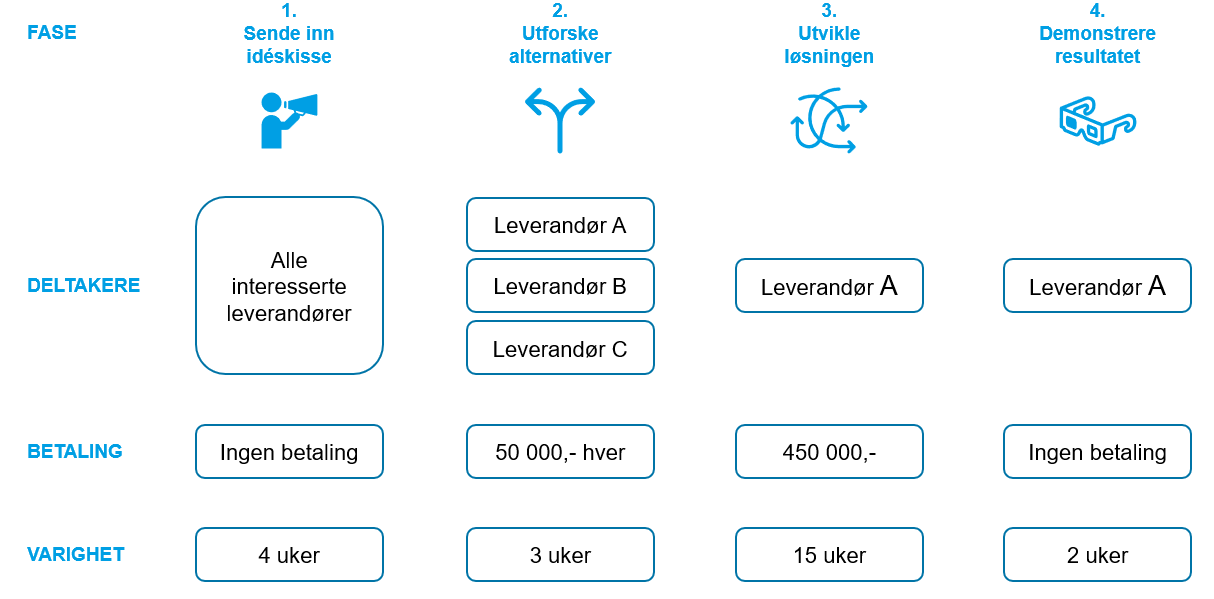 StartOff-prosessen starter med fasen «sende inn idéskisse» som er en idékonkurranse hvor markedet inviteres til å løse en konkret utfordring. StartOff åpner for matchmaking mellom leverandører som trenger komplementerende kompetanse for å utvikle en helhetlig løsning (se punkt 4). Idéskissene evalueres opp mot gitte vurderingskriterier (se pkt. 6). DFØ vil inngå en forsknings- og utviklingsavtale med inntil 3 leverandører som har de beste idéskissene. De 3 leverandørene får delta i fasen «utforske alternativer». Leverandørene som deltar i denne fasen vil motta et vederlag på kr. 50.000,- hver. Formålet med denne fasen er at leverandørene får videreutvikle idéskissene til et løsningsforslag i tett dialog med oppdragsgiver over en periode på 3 uker. I løpet av denne 3-ukersperioden vil oppdragsgiver være tilgjengelig for informasjons- og kunnskapsdeling. De endelige løsningsforslagene presenteres («pitches») for oppdragsgiver, så gjøres en ny evaluering, og det kåres en vinner. Vinneren går videre til neste fase «utvikle løsningen».I fasen «utvikle løsningen» gjennomføres et forsknings- og utviklingsløp med den vinnende leverandøren. Det legges opp til et utviklingsløp for å utvikle et minimumsprodukt (MVP) for oppdragsgivers behov. Prosjektet gjennomføres i tett samarbeid med oppdragsgiver som bidrar med ressurser i prosjektet. Utviklingsprosjektet gjennomføres på 15 uker. Leverandøren mottar et vederlag på kr. 450.000,- for denne fasen. Når utviklingsløpet er avsluttet er neste fase «demonstrere resultatet». I denne fasen demonstrerer leverandøren den utviklede løsningen til oppdragsgiveren. Etter at MVP’en (minimumsproduktet) er demonstrert gjennomfører StartOff en workshop med leverandøren. Formålet med workshopen er å få veiledning for å kunne skalere produktet inn mot flere offentlige kunder. Det betales ikke vederlag til leverandør for denne fasen. StartOff vil bistå oppdragsgiver i å utforske mulighetene for en videreføring (innkjøp) av løsningen.  StartOff vil også legge til rette for at leverandøren får presentert sin løsning til et utvalg av andre offentlige og private virksomheter. Det inviteres bredt til denne samlingen med ambisjon om deltakelse fra mange ulike offentlige og private virksomheter som kan være nye kunder, investorer eller samarbeidspartnere. Det betales ikke vederlag for denne fasen.Se pkt. 4 i dette dokumentet for mer detaljert informasjon om hvordan StartOff-prosessen gjennomføres. DFØ-Direktoratet for forvaltning og økonomistyrings behov som det ønskes en løsning påI staten er det nesten 200 virksomheter og 160.000 ansatte. Staten som arbeidsgiver oppfordrer virksomhetene til å benytte seg av kompetanse på tvers av statlige virksomheter ved å legge til rette for, og verdsette kompetanseutveksling. Kompetanseutveksling i denne sammenhengen dreier seg om muligheten for å flytte statsansatte mellom virksomheter i korte perioder med inntil 1 års varighet, som for eksempel hospitering. På den måten kan staten utnytte kompetansebeholdningen som finnes blant virksomhetene på en ny og effektiv måte. DFØ har fått i oppdrag fra Kommunal- og distriktsdepartementet å legge til rette for løsninger som bidrar til økt kompetanseutveksling. Det ble gjennomført en pilot med hensikt å fremme kompetanseutveksling i staten i 2019. Piloten innebar en manuell administrering av å koble virksomhet og kompetanse fra deltakerne i programmet. Etter å ha gjennomført koblingsarbeid med 68 påmeldinger fra 17 ulike virksomheter, ble konklusjonen av piloten, at en slik gjennomføring var for tidkrevende å administrere manuelt. Likevel fikk piloten tilbakemeldinger om at koblingshjelpen var avgjørende for virksomhetens påmelding til programmet.DFØ ønsker derfor en digital løsning som kan koble sammen virksomhetenes behov og statsansattes kompetanse.  Løsningen skal fungere som et operativt verktøy som gjør at ansatte i staten gjør seg tilgjengelig for kompetanseutveksling fra virksomheten, men også som et strategisk verktøy på virksomhetsnivå som gjør at flere statlige virksomheter gjennomfører kompetanseutveksling som styrker gjennomføring av samfunnsoppdragene.  Dersom statlige virksomheter ikke deler kompetanse på tvers, kan det bidra til silodreven forvaltning, mindre grad av innovativ utvikling, dårligere ressursutnyttelse og kunnskapshull i statlige virksomheter.  Vi tror også at løsningen vil være et virkemiddel som synliggjør statens samfunnsoppgaver og muligheter for kompetanseutvikling som gjør at virksomhetene i enda større grad tiltrekker og beholder nødvendig kompetanse, og blir dermed en mer attraktiv arbeidsplass.I vedlegg 1 “Behovsbeskrivelse_DFØ_Kompetanseutveksling i staten” ligger mer informasjon om behovet og DFØ.Løpende informasjon om konkurransen finner du på følgende side:https://startoff.anskaffelser.no/konkurranserSteg-for-steg: Hvordan inngå en StartOff-kontrakt med DFØ? Utvelgelse av de beste idéskissene som får delta i fasen «utforske alternativer» KunngjøringDenne konkurransen starter når konkurransedokumentene er kunngjort på Doffin.no. Konkurransedokumentene består av konkurransereglene med vedlegg (dette dokumentet) og StartOffs forsknings- og utviklingskontrakt med bilag. I vedlegg 1 til konkurransereglene finner du behovsbeskrivelsen. Denne beskriver utfordringen som oppdragsgiver ønsker å løse, behovet, og krav som de har til løsningen. Om du mener at du har en god idé for hvordan du kan hjelpe DFØ med å utvikle en løsning på utfordringen, ønsker vi å høre fra deg. Eneste forutsetning er at du er registrert i foretaksregistret (se kvalifikasjonskrav pkt. 5 i dette dokumentet).Utarbeidelse av idéskisse:Om du ønsker å inngå en avtale med DFØ, bruker du malen for idéskisse for å beskrive ditt forslag. Idéskissen skal være på maksimalt 2 000 ord. Vi oppfordrer deg til å tenke kreativt for å løse oppdragsgivers behov. Idéskissen sender du i konkurransegjennomføringsverktøyet, sammen med kopi av firmaattest, innen tilbudsfristens utløp. Utvelgelse fra mottatte idéskisserAlle som oppfyller kravene til å delta i konkurransen, vil få sine idéskisser evaluert. Idéskissene vil bli evaluert av et panel som vurderer og rangerer de i forhold til tildelingskriteriene (se pkt. 6 i dette dokumentet). De beste leverandørene inviteres til intervjuOm din idéskisse rangeres som en av de beste forslagene, vil du bli invitert til et intervju. Intervjuet vil bli gjennomført som et digitalt møte på ca. 45 minutter. I forkant av intervjuet, vil du få oversendt agenda for intervjuet.Leverandører som ikke inviteres til intervju vil bli informert om dette via konkurransegjennomføringsverktøyet EU Supply. Inngåelse av avtale for å bli med i fasen «utforske alternativer»Basert på Idéskissen og intervjuet, vil oppdragsgiver gjennomføre en ny vurdering av forslagene. Panelet vil, når vurderingene er foretatt, rangere forslagene. Basert på denne rangeringen vil DFØ inngå en avtale med de tre beste leverandørene, som da blir invitert til fasen «utforske alternativer».Gjennomføring av fasen «Utforske alternativer»Felles oppstartsmøteFasen «utforske alternativer» gjennomføres på 3 uker. Formålet med denne fasen er at hver leverandør utvikler et endelig løsningsforslag basert på idéskissen. De tre leverandørene vil motta et vederlag på kr. 50.000,- hver for å gjennomføre denne fasen. I den første uken vil det bli gjennomført et felles oppstartsmøte for de tre leverandørene med oppdragsgiver. Formålet med oppstartsmøtet er å gi leverandørene informasjon, blant annet om hvordan fasen skal gjennomføres, herunder hvordan personene fra DFØ kan kontaktes og involveres underveis. 1:1-møter for avklaring av behov og rammer I løpet av 3-ukersperioden vil personene fra oppdragsgiver være tilgjengelig for informasjons- og kunnskapsdeling slik at du kan tilpasse og utvikle ditt løsningsforslag. I etterkant av oppstartsmøtet vil det bli gjennomført 1:1-møter mellom ditt selskap og DFØ i hver av de tre ukene. Utarbeidelse av løsningsforslagUnder 3-ukersperioden utvikler leverandørene sitt løsningsforslag. Det endelige løsningsforslaget vil være ditt forslag for utvikling av et minimumsprodukt (minimum viable product) som løsning på DFØ’s behov. Løsningsforslaget sender du til DFØ og kontaktpersonen i StartOff innen fristen som blir gitt.  Presentere løsningsforslaget De tre leverandørene får presentere sitt løsningsforslag i en pitch for evalueringspanelet som består av DFØ og representanter fra StartOff. Basert på det endelige løsningsforslaget og presentasjonen, vil DFØ gjennomføre en vurdering av løsningsforslagene og rangere de. DFØ har intensjon om å gå videre med leverandøren som har det beste tilbudet. Det er kun denne leverandøren som eventuelt vil bli invitert til fasen «Utvikle løsningen». For de to andre leverandørene vil prosjektet være avsluttet.Gjennomføring av fasen «Utvikle løsningen»Forberedelser og organiseringFasen «Utvikle løsningen» gjennomføres på 15 uker med mål om å utvikle et minimumsprodukt (MVP) basert på løsningsforslaget. Valgt leverandør vil motta et vederlag på opptil kr. 450.000 for å gjennomføre fasen. Fasen «Utvikle løsningen» starter med et oppstartsmøte mellom DFØ og valgt leverandør. Under møtet skal DFØ og valgt leverandør lage en detaljert fremdriftsplan for gjennomføring av fasen. Den detaljerte fremdriftsplanen skal godkjennes skriftlig av partene. Utvikling av et minimumsprodukt Leverandøren utvikler et minimumsprodukt i tett samarbeid med DFØ. Leverandøren har gjennomføringsansvaret for utviklingsløpet. Vi oppfordrer leverandøren til å legge opp til et utviklingsløp som inkluderer følgende steg: utvikling av løsningsdesign, utvikling av minimumsprodukt og gjennomføring av brukertesting.Stegene bør gjentas de antall ganger som er nødvendig for å tilfredsstille DFØs behovsbeskrivelse.     Gjennomføring av workshop «Hvordan skalere inn mot det offentlige markedet»Et viktig formål med StartOff er å hjelpe oppstartselskaper med å finne sine første offentlige kunder. I tillegg ønsker vi at leverandørenes løsninger blir tatt i bruk av flere offentlige kunder. I etterkant av utviklingsløpet gjennomfører StartOff derfor en workshop med leverandøren. Formålet er å hjelpe selskapet med å vokse i det offentlige markedet. I workshopen blir selskapet gitt råd om hvordan det kan jobbe videre med utviklet løsning mot flere kunder i det offentlige og i privat sektor.Deltakelse på DemodagenLeverandøren som utvikler et minimumsprodukt i StartOff, vil få presentere løsningen på eventet «Demodagen». Formålet med Demodagen er å få presentert og markedsført selskapene og løsningene som har deltatt i StartOff-prosjekter for et større publikum. Demodagen vil invitere deltakere fra mulige kunder i offentlig og privat sektor, i tillegg til aktører fra investormarkedet. Viktig informasjon om konkurransenAnskaffelsesmetodeKonkurransen gjennomføres som en før-kommersiell anskaffelse. En før-kommersielle anskaffelse baserer seg på en unntaksbestemmelse i forskrift om offentlige anskaffelser av 12. august 2016 nr. 974 (§ 2-5. Unntak for kontrakter om forsknings- og utviklingstjenester). Dette innebærer at lov om offentlige anskaffelser og forskrift om offentlige anskaffelser ikke kommer til anvendelse. KonkurransedokumenterKonkurransedokumentene består av to deler:Konkurranseregler (dette dokumentet)DFØs behovsbeskrivelseMal for idéskisseStartOffs forsknings- og utviklingsavtale Om oppdragsgiverSe www.dfo.no for mer informasjon om oppdragsgiver.Beskrivelse av leveransenDFØs beskrivelse av oppdraget følger av pkt. 3 i dette dokumentet (behovsbeskrivelsen). Behovsbeskrivelsen vil også utgjøre bilag 1 i StartOffs forsknings- og utviklingsavtale. StartOff-kontrakten omhandler kun kjøp av forsknings- og utviklingstjenester og tilhørende MVP (minimumsprodukt for testing) og ikke et ferdig utviklet produkt eller tjeneste. En fullt ut implementert løsning forutsetter en etterfølgende anskaffelsesprosess. StartOff kan gi bistand til oppdragsgiver i oppfølgingen av StartOff-prosjektet.  KvalifikasjonskravFor å delta i et StartOff-prosjekt må du være et selskap som er registrert i et foretaksregister. Du må derfor legge ved en kopi av slik registrering sammen med din idéskisse. (For selskap registrert i Brønnøysundregistret kan du hente ut firmaattest fra https://www.brreg.no/).TaushetspliktInformasjon som oppdragsgiver blir kjent med som del av ideskissen, intervju, eller som i annen forbindelse framgår av tilbudet skal behandles konfidensielt og ikke gjøres tilgjengelig for utenforstående eller andre deltagende leverandører uten samtykke fra parten det gjelder. Oppdragsgiver skal ta nødvendige forholdsregler for å sikre at uvedkommende ikke får innsyn i eller kan bli kjent med taushetsbelagt informasjon. Taushetsplikten og omfanget av den i kontraktsfasen framgår av punkt 5.3 i StartOffs forsknings- og utviklingsavtale vedlagt dette konkurransegrunnlaget.Immaterielle rettigheterRegulering av immaterielle rettigheter fremgår av punkt 8 i StartOffs forsknings- og utviklingsavtale. SpråkAll skriftlig og muntlig kommunikasjon i forbindelse med denne konkurransen skal foregå på skandinavisk eller engelsk. Språkkravet gjelder også selve tilbudet.DeltilbudDet er ikke adgang til å gi tilbud kun på deler av oppdraget. DFØ søker en løsning som dekker en så stor del av behovet som mulig.Spørsmål til konkurransedokumenteneStartOff og Oppdragsgiver oppfordrer leverandøren til å sette seg godt inn i konkurransedokumentene og stille spørsmål dersom noe er uklart. Dersom det oppdages feil i konkurransedokumentene, bes det om at dette formidles skriftlig via konkurransegjennomføringsverktøyet (KGV). Eventuelle spørsmål skal sendes skriftlig, via KGV. Alle spørsmål vil bli besvart i anonymisert form og gjort tilgjengelig for alle som har meldt interesse for konkurransen i konkurransegjennomføringsverktøyet.Oppdatering av konkurransedokumenteneDFØ har rett til å foreta rettelser, suppleringer eller endringer i konkurransedokumentene. Dersom det er behov for å gjøre vesentlige endringer kan konkurransen avlyses og kunngjøres på nytt.Eventuelle rettelser, suppleringer eller endringer av konkurransedokumentene vil bli formidlet til alle leverandører som har sendt inn idéskisse.AvvisningDet er ikke anledning å ta vesentlige forbehold mot noen av vilkårene i konkurransedokumentene. Idéskisse og/eller løsningsforslag som inneholder vesentlige forbehold eller vesentlige avvik fra konkurransedokumentene, vil kunne bli avvist fra å delta i konkurransen. Oppdragsgiver kan også avvise idéskisse og/eller løsningsforslag som på grunn av avvik, forbehold, feil, ufullstendigheter, uklarheter eller lignende kan medføre tvil om hvordan de skal bedømmes i forhold til øvrige idéskisser og/eller løsningsforslag.Viktige datoerDFØ har lagt opp til følgende tidsrammer for prosessen: Tidsplanen er tentativ. VurderingskriterierEvaluering av idéskisserIdéskissene vil bli evaluert opp mot vurderingskriteriene (se tabell under). Tabell 1 VurderingskriterierEvaluering av løsningsforslagDet beste løsningsforslaget i fasen «utforske alternativer», vil bli invitert til fasen «utvikle løsningen». I fasen «utvikle løsningen» vil du få anledning til å utvikle et minimumsprodukt på oppdragsgivers utfordring. Vurderingskriterier for denne fasen vil bli meddelt leverandørene i forbindelse med oppstartsmøtet av fase «utforske alternativer» (se tidsplan pkt. 5 ovenfor). I evalueringen kan oppdragsgiver og StartOff også invitere en tredjepart, eksempelvis for å bidra med spesifikk teknologikompetanse. Tredjepart vil ha taushetsplikt om forretningshemmeligheter de får tilgang til fra evalueringsarbeidet. Innlevering av idéskisse i konkurransenIdéskissen skal leveres i henhold til den utformingen det elektroniske systemet for innlevering angir.Idéskissemalen skal brukes som utgangspunkt for å beskrive din løsningsidé.Idéskissen må ikke overstige 2000 ord. Idéskisser som ikke overholder denne grensen, kan avvises.Idéskissen sender du i konkurransegjennomføringsverktøyet sammen med kopi av bekreftelse på at selskapet er registrert i et foretaksregister. VEDLEGGVedlegg 1: DFØs behovsbeskrivelseVedlegg 2: Mal for idéskisse Vedlegg 3: StartOffs forsknings- og utviklingsavtale GJENNOMFØRING AV FASEN “SENDE INN IDÉSKISSE”GJENNOMFØRING AV FASEN “SENDE INN IDÉSKISSE”AktivitetTidspunktKunngjøring av konkurranse18. oktoberLeverandørenes frist for å levere idéskisse15. novemberEvaluering av mottatte idéskisser23.novemberIntervju med inntil 6 leverandører1. og 2. desemberValg av leverandører til neste fase.5. desemberMeddelelse til leverandørene6. desemberGJENNOMFØRING AV FASE «UTFORSKE ALTERNATIVER»GJENNOMFØRING AV FASE «UTFORSKE ALTERNATIVER»AktivitetTidspunktFelles informasjonsmøte, samt kontraktsinngåelse for deltakende leverandører i utforskingsfasen12. desemberOppstartsmøter (1:1-møter) 12. desemberArbeidsmøte 2 med leverandører Uke 50Arbeidsmøte 3 med leverandørerUke 51Innlevering av løsningsforslag6. januarPresentasjon av løsningsforslag11. januarEvaluering12. januarMeddelelse til leverandørene16. januarGJENNOMFØRING AV FASE «UTVIKLE LØSNINGEN»GJENNOMFØRING AV FASE «UTVIKLE LØSNINGEN»AktivitetTidspunkt Oppstartsmøte og kontraktsinngåelse for utviklingsfasen24. januar Arbeidsmøter i utviklingsfasen(Avtales i oppstartsmøte)Utvikling ferdigstilt26. mai Avslutningsworkshop1. juniVurderingskriterierVektingDokumentasjonskravDu skal bruke malen for idéskisse for å beskrive din løsningsidé. Kvalitet – løsningens effekt og grad av innovasjonUnder dette kriteriet vurderes:I hvilken grad den tilbudte løsnings idéen bidrar til forenkling i  kompetanseutveksling i staten?Brukervennlighet/brukergrensesnittFunksjonalitet og forenkling av prosessenAdministrasjon og styringTilgang, avgrensing og datakvalitetPersonvern og sikkerhetUU-kravGrad av innovasjon i den tilbudte løsningsidéen60%Beskriv løsningskonseptet samt hvordan og i hvilken grad løsningen/idéen vil dekke behovet slik det er beskrevet i behovsbeskrivelsen (se pkt.3 i dette dokumentet). Beskriv grad av innovasjon ved løsningen. Innovasjonsgraden må beskrives på en måte som får frem forskjellen mellom dagens situasjon og den foreslåtte løsningen, og fremhever hva som er den innovative delen av løsningen. Som referanse kan følgende definisjon av innovasjon brukes: innføring av en ny eller betydelig forbedret vare, tjeneste eller prosess, inkludert produksjons-, bygge- eller anleggsprosesser, en ny markedsføringsmetode eller en ny organisasjonsmetode forretningspraksis, arbeidsplassorganisering eller eksterne relasjoner.Gjennomføringsevne/teamUnder dette kriteriet vurderes teamets forutsetninger for å realisere idéen. Følgende områder vektlegges i vurderingen: KompetanseSammensetningMotivasjon20%Beskriv kortfattet CV for hver av nøkkelpersonene i teamet, ev. beskriv kompetanse- og erfaringsprofiler for personer som skal inngå i teamet.Kommersielt potensial for løsningsidéen 20%Beskriv hvilke vurderinger som du har om det kommersielle potensialet for den foreslåtte løsningen. Kan den foreslåtte løsningen anvendes av et større marked enn statlige virksomheter.